PENGARUH DANA DESA DAN ALOKASI DANA DESA TERHADAP BELANJA DESA TAHUN 2017(Studi Empiris di Desa-Desa pada Kabupaten Lahat)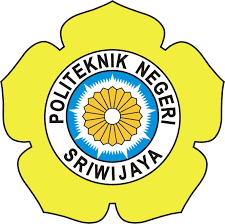 SKRIPSIDibuat Untuk Memenuhi Syarat Menyelesaikan Pendidikan Sarjana Terapan (D-IV) Program Studi Akuntasi Sektor Publik Jurusan AkuntansiPoliteknik Negeri SriwijayaOleh :TENTY DWI BERLIAN061440510881POLITEKNIK NEGERI SRIWIJAYAPALEMBANG2018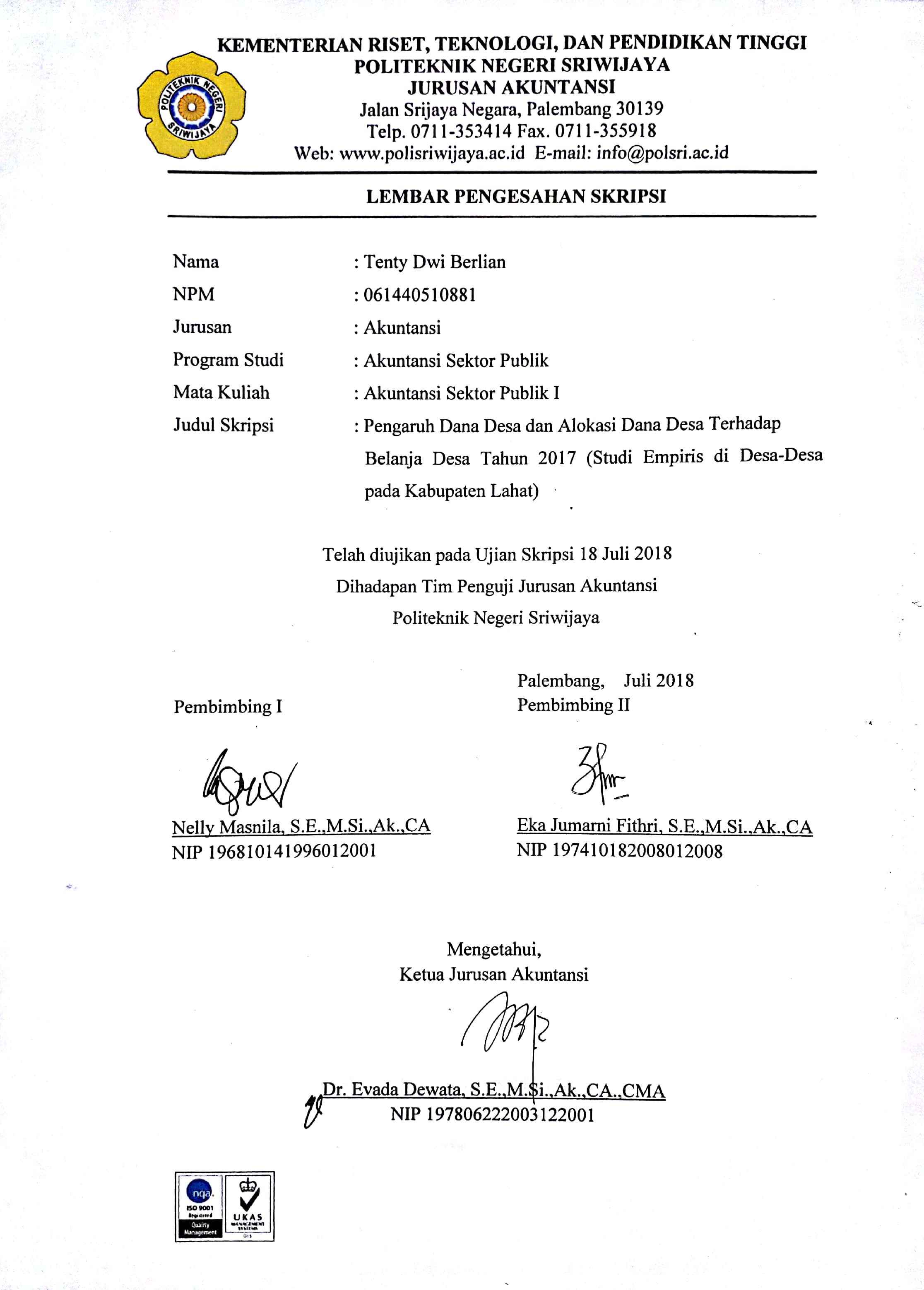 HALAMAN MOTTO DAN PERSEMBAHANMOTTO:Karena sesungguhnya beserta kesulitan itu ada kemudahan. Maka apabila engkau telah selesai (dari suatu urusan), maka tegaklah. Dan hanya kepada Tuhanmu hendaknya kamu berharap.(Al-Insyirah:5-8)Hadapilah! Siap menghadapi yang cocok dan siap menghadapi yang tidak cocok, karena hidup tidak selamanya cocok dengan keinginan.(Aa Gym)Jangan risau, saat urusan itu masih sekedar Urusan Dunia !(Tenty Dwi Berlian)Skripsi ini penulis persembahkan untuk:Mama dan Papa tercintaKakak dan adikku tersayangSanak Saudara dan Kerabat yang senantiasa memberi doa dan semangatSahabat-sahabat yang selalu memotivasiCalon Pendamping HidupkuTeman-teman seperjuangan 8APBAlmamaterkuKATA PENGANTARSegala puji dan syukur penulis panjatkan kepada Allah SWT yang telah memberikan berkah dan karunia-Nya, sehingga penulis dapat menyelesaikan Laporan Skripsi ini. Penyusunan laporan skripsi ini dimaksudkan untuk  memenuhi syarat dalam menyelesaikan Pendidikan Sarjana Terapan (DIV) Jurusan Akuntansi Program Studi Akuntansi Sektor Publik Politeknik Negeri Sriwijaya.  Judul yang penulis ambil dalam penulisan laporan skripsi ini adalah “Pengaruh Dana Desa dan Alokasi Dana Desa terhadap Belanja Desa tahun 2017 (Studi Empiris di Desa-Desa pada Kabupaten Lahat)”.Penyusunan Laporan skripsi ini tidak lepas dari bimbingan dan bantuan serta dorongan dari berbagai pihak. Dengan segala kerendahan hati penulis menyampaikan rasa terima kasih kepada berbagai pihak atas bantuan, bimbingan, petunjuk, dan nasehat yang telah diberikan dari permulaan sampai terselesaikannya laporan kerja praktek ini. Dalam kesempatan ini, penulis mengucapkan terima kasih yang sebesar-besarnya terutama kepada Bapak Dr. Ing. Ahmad Taqwa, M.T. selaku Direktur Politeknik Negeri Sriwijaya.Ibu Dr. Evada Dewata, S.E.,M.Si.,Ak.,CA selaku Ketua Jurusan Akuntansi Politeknik Negeri Sriwijaya.Ibu Yuliana Sari, S.E.,M.B.A.,Ak.,CA. selaku Sekretaris Jurusan Akuntansi Politeknik Negeri Sriwijaya.Ibu Nelly Masnila, S.E.,M.Si.,Ak.,CA. selaku Ketua Program Studi Jurusan Akuntansi Sektor Publik Politeknik Negeri Sriwijaya sekaligus sebagai Dosen Pembimbing I yang telah membantu dan membimbing dalam menyelesaikan laporan skripsi ini.Ibu Eka Jumarni Fithri, S.E.,M.Si.,Ak.,CA selaku Dosen Pembimbing II yang telah membantu dan membimbing dalam menyelesaikan laporan skripsi ini.Bapak dan Ibu Dosen Jurusan Akuntansi Politeknik Negeri Sriwijaya.Bapak dan Ibu Dosen Program Studi Akuntansi Sektor Publik Politeknik Negeri Sriwijaya.Bapak H. Yusnin S.Sos Kepala Dinas Pemberdayaan Masyarakat dan Desa Provinsi Sumatera Selatan.Bapak Adi dan para Kepala Seksi beserta staf jajarannya tempat penulis melakukan pengambilan data yang telah memberi banyak penjelasan dan bantuannya.Kedua Orang Tua yang penulis cintai serta Saudara-saudara yang penulis sayangi, telah banyak memberikan dorongan dan semangat baik moral maupun materil.Teman-teman Jurusan Akuntansi Politeknik Negeri Sriwijaya Palembang Khususnya teman-teman seperjuangan angkatan 2014 yang telah memberi masukan dalam pengerjaan Laporan skripsi ini.Semua pihak yang telah membantu penulis dalam menyesaikan Laporan skripsi ini yang tidak dapat penulis sebutkan satu-persatu, penulis mengucapkan banyak terima kasih.Penulis menyadari bahwa Laporan Skripsi ini banyak terdapat kekurangan baik dalam penyusunan laporan, penyajian laporan, maupun pengkajian materinya. Hal ini disebabkan karena keterbatasan kemampuan dari penulis. Oleh karena itu segala masukan, kritik, serta saran bersifat membangun sangat penulis diharapkan guna penyempurnakan laporan skripsi ini. Demikian hasil dari laporan skripsi ini semoga bermanfaat.Palembang,    Agustus  2018PenulisABSTRAKPENGARUH DANA DESA DAN ALOKASI DANA DESA TERHADAP BELANJA DESA TAHUN 2017 (STUDI EMPIRIS DI DESA-DESA PADA KABUPATEN LAHAT)Tenty Dwi Berlian, 2018 (xvii + 62 Halaman)E-mail: tentydwi.berlian.96@gmail.comPenelitian ini bertujuan untuk mengetahui pengaruh Dana Desa dan Alokasi Dana Desa terhadap Belanja Desa di Kabupaten Lahat tahun 2017.  Populasi yang digunakan dalam penelitian ini adalah seluruh desa se-Kabupaten Lahat. Sampel dalam penelitian ini menggunakan metode purposive sampling. Data penelitian yang dianalisis adalah data Dana Desa, Alokasi Dana Desa, dan Belanja Desa tahun 2017 di 36 (tigapuluh enam) desa yang telah memperoleh status desa sebagai desa berkembang di Kabupaten Lahat Provinsi Sumatera Selatan. Model penelitian dianalisis dengan menggunakan regresi linier berganda dengan program SPSS versi 22. Hasil penelitian menunjukkan bahwa secara parsial dana desa dan alokasi dana desa berpengaruh positif dan signifikan terhadap belanja desa di desa-desa pada kabupaten lahat. Sedangkan secara simultan pengaruh dana desa dan alokasi dana desa terhadap belanja desa berpengaruh positif.Kata Kunci: Dana Desa, Alokasi Dana Desa, Belanja DesaABSTRACTTHE INFLUENCE OF VILLAGE FUND AND VILLAGE FUND ALLOCATION TO VILLAGE EXPENDITURE ON FISCAL YEAR 2017 (EMPIRICAL STUDIES FROM ALL VILLAGES IN LAHAT DISTRICT)Tenty Dwi Berlian, 2018 (xvii + 68 Pages)E-mail: tentydwi.berlian.96@gmail.comThis research aims to know the influence of Village Fund and Village Fund Allocation to Village Expenditure in Lahat District on fiscal year 2017. The population used in this research is all villages in Lahat District. The sample in this research use purposive sampling method. Research data analyzed are Village Fund data, Village Fund Allocation, and Village Expenditure in 2017 in 36 (thirty six) villages that have obtained the status of village as a developing village in Lahat District South Sumatera Province. The research model was analyzed by using multiple linear regression with SPSS program version 22. The results show Village Funds and Village Fund Allocations partially have a positive and significant impact on village Expenditure in villages in the district. While simultaneously the effect of village funds and village funds allocation on village Expenditure have a positive effect.Keywords: Village Fund, Village Fund Allocation, Village Expenditure.DAFTAR ISIHalaman HALAMAN JUDUL	iHALAMAN PENGESAHAN SKRIPSI	iiHALAMAN MOTTO	iiiLEMBAR PERNYATAAN BEBAS PLAGIATRISME	ivLEMBAR PELAKSANAAN REVISI SKRIPSI	vKATA PENGANTAR	viABSTRAK	viiiABSTRACT	ixDAFTAR ISI	xDAFTAR TABEL	xiiiDAFTAR GAMBAR	xivDAFTAR LAMPIRAN	xvBAB I	PENDAHULUANLatar Belakang	1Rumusan Masalah	5Ruang Lingkup Pembahasan	5Tujuan dan Manfaat Penulisan	51.4.1 Tujuan Penulisan	51.4.2 Manfaat Penulisan	51.5 Sistematika Penulisan	6BAB II	TINJAUAN PUSTAKALandasan Teori	82.1.1 Definisi Desa	82.1.2 Karakteristik Desa	92.1.3 Pemberlakuan Undang-Undang Desa	92.1.4 Wujud Pelaksanaan Undang-Undang Desa	112.1.5 Tujuan Disahkannya Undang-Undang Desa	112.1.6 Pengelompokan Desa Berdasarkan Status Desa	122.1.7 Struktur Organisasi dan Administrasi Desa	132.1.7.1 Struktur Organisasi Desa	122.1.7.2 Struktur Administrasi Desa	182.1.8 Struktur APBDesa	192.1.8.1 Pendapatan	192.1.8.2 Dana Desa	202.1.8.3 Penetapan Rincian Dana Desa	212.1.8.4 Alokasi Dana Desa	222.1.8.5 Penentuan Besaran ADD	222.1.8.6 Belanja Desa	232.1.9 Kekuasaan Pengelolaan Keuangan Desa	242.2 Penelitian Terdahulu	262.3 Kerangka Pemikiran	292.4 Hipotesis Penelitian	30BAB III METODE PENELITIAN3.1 Jenis Penelitian	323.2 Tempat dan Waktu Penelitian	323.3 Variabel Penelitian	323.3.1 Variabel Independen	333.3.2 Variabel Dependen	333.3.3 Definisi Operasional Variabel Penelitian	343.4 Populasi dan Sampel	353.4.1 Populasi	353.4.2 Sampel	353.5 Teknik Pengumpulan Data	373.6 Jenis dan Sumber Data	383.7 Teknik Analisis Data	393.7.1 Analisis Statistik Deskriptif	393.7.2 Uji Asumsi Klasik	393.7.2.1 Uji Normalitas	393.7.2.2 Uji Multikolinearitas	403.7.2.3 Uji Autokorelasi	413.7.2.4 Uji Heteroskedasitas	423.7.3 Metode Regresi Linier Berganda	423.7.4 Uji Hipotesis	433.7.4.1 Uji F (Uji Simultan)	433.7.4.2 Uji t (Uji Parsial)	443.7.5 Uji Koefisien Determinasi	44BAB IV  HASIL DAN PEMBAHASAN4.1 Hasil Penelitian	454.1.1 Deskripsi Data	454.2 Hasil Pengujian	494.2.1 Statistik Deskriptif	494.2.2 Uji Asumsi Klasik	514.2.2.1 Uji Normalitas	514.2.2.2 Uji Multikolinearitas	534.2.2.3 Uji Heteroskedasitas	544.2.3 Analisis Regresi	564.2.4 Analisis Uji Hipotesis	584.2.4.1 Uji Statistik t	584.2.4.2 Uji Statistik F	594.2.4.3 Koefisien Determinasi	604.3 Pembahasan	614.3.1 Pengaruh DD dan ADD terhadap Belanja Desa	614.3.1.1 Pengaruh Dana Desa terhadap Belanja Desa	614.3.1.2 Pengaruh ADD terhadap Belanja Desa	634.3.2 Pengaruh DD dan ADD terhadap Belanja Desa	64BAB V SIMPULAN DAN SARAN5.1 Simpulan	675.2 Saran	67DAFTAR PUSTAKA	xviDAFTAR TABELHalaman2.1 Struktur APBDesa 	192.2 Penelitian Terdahulu	273.1 Operasional Variabel	343.2 Daftar Sampel Penelitian	364.1 Data Pagu dan Realisasi Dana Desa Tahun 2017	464.2 Data Pagu dan Realisasi ADD Tahun 2017	474.3 Data Penelitian Desa-Desa	484.4 Statistik Deskriptif	504.5 Uji Statistik Kolmogorov-Smirnov	524.6 Hasil Uni Multikolinearitas	544.7 Hasil Uji Glejser	564.8 Hasil Uji Analisis Regresi Linier Berganda	574.9 Hasil Uji Statistik t	584.10 Hasil Uji Statistik F	594.11 Koefisien Determinasi	60DAFTAR GAMBARHalaman2.1 Struktur Organisasi Desa	132.2 Kekuasaan Pengelola Keuangan Desa	262.3 Paradigma Penelitian	294.1 Grafik Histogram	534.2 Grafik Scatterplot	55DAFTAR LAMPIRANLampiran 1 	Surat Kesepakatan Bimbingan Skripsi Pembimbing ILampiran 2	Surat Kesepakatan Bimbingan Skripsi Pembimbing IILampiran 3	Lembar Bimbingan Skripsi Pembimbing ILampiran 4	Lembar Bimbingan Skripsi Pembimbing IILampiran 5	Lembar Persetujuan SkripsiLampiran 6 	Surat Permohonan Permintaan Data Jurusan AkuntansiLampiran 7 	Surat Permohonan Permintaan Data POLSRILampiran 8 	Surat Permohonan Permintaan Data KESBANPOLLampiran 9	Besaran Dana Desa Seluruh Desa di Kabupaten LahatLampiran 10	Besaran Alokasi Dana Desa Seluruh Desa di Kabupaten LahatLampiran 11	Ringkasan Penjabaran APBDes 36 Desa di Kabupaten LahatLampiran 12 	Hasil Pengujian StatistikLampiran 13 	Tabel Uji t ParsialLampiran 14	Tabel Uji F Simultan